Более трех тысяч школьников со всей России начнут новый учебный год в «Артеке»2 сентября 2022 годаБолее трех тысяч ребят из всех российских регионов стали участниками смены «Артек» - школа возможностей», которая стартовала в детском центре 1 сентября.  Содержание смены направлено на овладение школьниками эффективными формами получения знаний в рамках образовательного пространства, где образовательным ресурсом может стать любой объект ближайшего окружения. Смена продлится до 22 сентября.«В школе «Артека» обучаются лучшие дети со всей России. Здесь ребят ждёт много возможностей! Это возможность встретиться с Учителем, людьми, представляющими различные отрасли науки и экономики нашей страны. Образование в «Артеке» – это не только школа. Мы создали уникальную среду, в которой можно черпать знания во всём – в самых современных классах и лабораториях, в скверах и парках, на экскурсиях и творческих занятиях… Образовательным пространством станет весь «Артек». Здесь школьники будут учиться жизни, познавать себя, заряжаться уверенностью в том, что могут решить любую задачу», – говорит директор «Артека» Константин Федоренко. Руководитель детского центра пожелал участникам 10 смены в «Артеке» раскрыть свои таланты и способности, которые с пользой для себя и окружающих можно применять в будущей взрослой жизни. И воплотить в жизнь это пожелание школьникам помогут яркие образовательные события, которые будут реализованы в детском центре совместно с тематическими партнерами: Общероссийским профсоюзом образования, АНО «Сделаем Вместе», АНО «Дирекция спортивных и социальных проектов, Общероссийским союзом общественных объединений «Молодежные социально-экономические инициативы», Агентством стратегических инициатив по продвижению новых проектов, ФГАОУ ВО «Самарский национальный исследовательский университет им. академика С.П. Королёва», ВОО «Русское географическое общество», Автономной некоммерческой организацией «Большая Перемена» и другими.3 сентября, в день окончание Второй мировой войны (1945 год), артековцы присоединятся к Всероссийской акции и напишут «Диктант Победы».5 сентября состоится Всероссийский классный час «Разговоры о важном», гостем школьников станет «Учитель года России-2018» Григорий Назаров. 5-12 сентября пройдет Фестиваль Всероссийского физкультурно-спортивного комплекса ГТО, который станет ярким спортивным событием смены. За право попасть в финал боролись тысячи школьников. В соревновательную программу вошли следующие дисциплины: бег на короткие и длинные дистанции; стрельба из «электронного оружия»; плавание; сгибание и разгибание рук; метание мяча; наклон вперед из положения стоя; подтягивание; прыжки.7-9 сентября к 100-летию героя-артековца Гули Королёвой в «Артеке» пройдут акция «Огни памяти», патриотический перформанс «Гуля Королёва среди нас», реквием памяти Гули Королевой.7-8 сентября артековцы примут участие в чемпионате по грамотности «Грамматика +».9 сентября в детском центре стартует Всероссийская патриотическая акция «Герой нашего времени», также участники смены станут зрителями спектакля «Люди А», поставленного по одноименный книге Алексея Филатова.11 сентября команды каждого детского лагеря «Артека» примут участие в зарнице, посвященной 210-летию Бородинского сражения.В течение смены артековцы станут участниками Фестиваля «Северное сияние», универсальной мастерской компетентностей артековцев УМКА; ТЕД-конференции «Моя высота», финала Всероссийского конкурса «Стратегия бережливого развития».Артековцы будут посещать увлекательные уроки, которые проходят в здании школы и за ее пределами. Еще детей ждут экскурсии, интеллектуальные игры, викторины, турниры знатоков, конкурсы, марафоны, научные бои, квесты, встречи с учеными, предпринимателями, педагогами, спортсменами, журналистами. Также школьники станут участниками спортивных и творческих мероприятий.Топовые эксперты в разных областях поделятся с ребятами своими знаниями и в ходе дискуссий услышат мнения артековцев о развитии настоящего и будущего. Гостями 10 смены «Артек» – школа возможностей» станут Торубарова О.А., министр спорта Республики Крым;  Тропкина Л. А., председатель комитета Волгоградской городской Думы по образованию, культуре, молодежной политике, спорту и туризму; Гниздыло С.А.. первый заместитель Министра спорта Республики Крым; Марченков Н. В., заместитель руководителя Курчатовского Комплекса синхротронно-нейтронных исследований по общим и научным вопросам; Темрезов Н. С., посол ГТО, борец вольного стиля, участник Олимпийских игр в Пекине, трёхкратный обладатель Кубка мира, трёхкратный призёр Чемпионата Европы;  Алиев М. Ш., посол ГТО, советник главы Республики Дагестан; Горяинов С.Б., кандидат технических наук, начальник Управления формирования и сопровождения контингента самарского университет им. С.П Королёва, и многие другие. 19 сентября «Встреча перед расставанием» подведет итоги смены «Артек» - школа возможностей». СправочноМеры безопасностиВ «Артеке» особое внимание уделяется безопасности и профилактике распространения вирусных инфекций. Перед заездом детей каждую смену проводится полная дезинфекция всех помещений Международного детского центра.Для безопасности детей в пунктах отправки и прибытия (железнодорожный вокзал, автовокзал) организован «Зеленый коридор». Продолжает действовать четырехпороговый входной медицинский контроль за состоянием здоровья каждого ребенка: в местах прибытия, в медицинском пункте базы-гостиницы «Артека» в Симферополе, по прибытии в детский лагерь и в медпунктах лагерей после распределения в отряды. Для усиления контроля за состоянием здоровья на заезде привлекается врач-инфекционист.С учётом рекомендаций Роспотребнадзора, Министерства здравоохранения и Министерства просвещения России антисептиками, а также информационными табличками оборудованы все помещения для проживания, столовые и рекреации. Как получить путевку в «Артек»Путевки в Международный детский центр «Артек» выделяются в качестве поощрения за достижения ребенка в учебе, творчестве, спорте и общественной деятельности. Предоставляются на бесплатной основе по квотам, выделяемым всем субъектам Российской Федерации, а также тематическим партнерам детского центра.С 2017 года распределение путевок в Артек происходит исключительно посредством автоматизированной информационной системы «Путевка». За 2017–2021 гг. в системе зарегистрировано более 526 тысяч детей со всей России.В МДЦ «Артек» зачисляются дети, обучающиеся в 5-11 классах, которым до окончания смены не исполнилось 18 лет. В летний период (с июня по август) МДЦ «Артек» зачисляет на обучение детей с 8 полных лет до 17 лет включительно.Для получения путевки ребенку необходимо выполнить три шага: Пройти регистрацию на сайте артек.дети и заполнить профиль.Прикрепить достижения (грамоты, сертификаты, благодарственные письма и т.п.), полученные за          последние 3 года.Подать заявку на планируемую смену, выбрав направление квоты: региональная (за счет средств федерального бюджета) или тематическая (за счет средств федерального бюджета).Рейтинг заявки в АИС «Путевка» формируется в зависимости от количества достижений (максимальное количество - 10 наград и 10 прочих достижений), уровня проведения мероприятия (муниципальный, региональный, межрегиональный, всероссийский, международный) и коэффициента территориальной принадлежности (областной центр, город, поселок, деревня). На каждую смену «проходной балл» по квоте каждого региона Российской Федерации различный и зависит от рейтинга достижений кандидатов, претендующих на получение путевки в Центр.Распределение путевок в АИС «Путевка» по квоте региона Российской Федерации на определенную смену проходит автоматически с учетом наивысшего рейтинга заявки, гендерного признака, а в учебный период – с учетом класса обучения ребенка.Распределение путевок в АИС «Путевка» по квоте тематического партнера в рамках выделенной квоты проходит в соответствии с положением о конкурсной процедуре отбора детей каждого тематического партнера Центра.Таким образом, обеспечиваются равные возможности для всех детей претендовать на получение путевки в Центр независимо от количества проводимых в регионе конкурсов, социального статуса родителей или других показателей в соответствии с региональной образовательной политикой.Контакты: Малышев Юрий +7 978 734 04 44Официальные ресурсы МДЦ «Артек»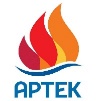  press@artek.orgОФИЦИАЛЬНЫЙ САЙТ АРТЕКАФОТОБАНК АРТЕКАТЕЛЕГРАММРУТУБ  